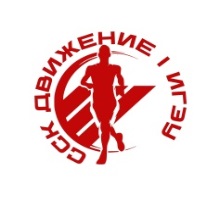 Ивановский государственный энергетический университетИвановский государственный энергетический университетИвановский государственный энергетический университетИвановский государственный энергетический университетСтуденческий спортивный клуб ИГЭУ "Движение"Студенческий спортивный клуб ИГЭУ "Движение"Студенческий спортивный клуб ИГЭУ "Движение"Студенческий спортивный клуб ИГЭУ "Движение"ПРОТОКОЛ АБСОЛЮТНОГО ПЕРВЕНСТВА (девушки)ПРОТОКОЛ АБСОЛЮТНОГО ПЕРВЕНСТВА (девушки)ПРОТОКОЛ АБСОЛЮТНОГО ПЕРВЕНСТВА (девушки)ПРОТОКОЛ АБСОЛЮТНОГО ПЕРВЕНСТВА (девушки)соревнований по кроссовому бегу #Продожай Движение" в рамках проекта #PODЗарядкасоревнований по кроссовому бегу #Продожай Движение" в рамках проекта #PODЗарядкасоревнований по кроссовому бегу #Продожай Движение" в рамках проекта #PODЗарядкасоревнований по кроссовому бегу #Продожай Движение" в рамках проекта #PODЗарядкасоревнований по кроссовому бегу #Продожай Движение" в рамках проекта #PODЗарядка1 - 30 октября 2022 года1 - 30 октября 2022 года1 - 30 октября 2022 года1 - 30 октября 2022 года№Фамилия Имякурс,группарезультат1Наумова Марина1-25М07:10,82Жирунова Наталья2-307:58,43Герцева Екатерина Ивановна3-3308:02,74Роговская Екатерина Витальевна 1-108:16,55Некрасова Валерия Раисовна 1-108:59,1